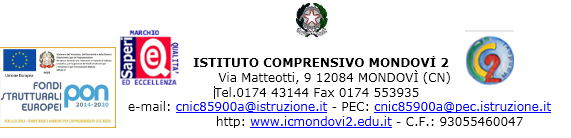 CONOSCERCI è IMPORTANTE!Il Dirigente Scolastico e i docenti invitanole famiglie degli alunni che frequenteranno la classe 1^nell’ anno scolastico 2022/23 a collegarsi al link di ZOOM* il giornoper presentare l’offerta formativa e l’organizzazione dell’Istituto. Inoltre, potrete incontrare i docenti delle Scuole Primarie collegandovi al link di ZOOM* nei seguenti giorni:*LINK DI ZOOMhttps://us02web.zoom.us/j/9973065223?pwd=LzljcXhIZEcxaHFlcEszS1A5Z205UT09ID riunione: 997 306 5223			Passcode: IC2021Vi aspettiamo!!!Il Dirigente Scolastico                                                                                              Vilma Peirone SANT’ANNA Martedì 11 gennaio  ore 18.00-19:00ALTIPIANO  Mercoledì 12 gennaio        ore 18.00-19:00BORGO ARAGNO        Giovedì 13 gennaio       ore 18.00-19:00BREOLUNGIVenerdì 14 gennaioore 18.00-19:00